ENGLISH ACTIVITIES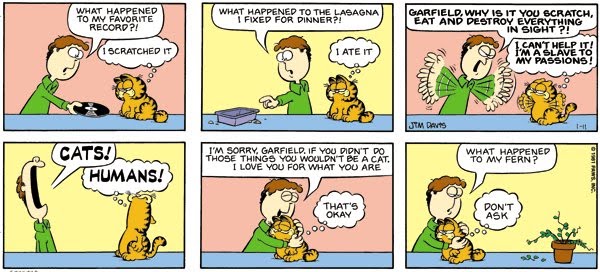 Disponível em http://teacherbruno1.blogspot.com/2013/06/garfield-simple-past.html Acesso em 22 de abr. de 2020Nos dois primeiros quadrinhos, Jon faz alguns questionamentos a Garfield. Enumere-os, em língua portuguesa, apontando as respostas de Garfield.Qual é a justificativa de Garfield por suas condutas no terceiro quadrinho?As palavras “HAPPENED, SCRATCHED, FIXED” expressam uma ação que(    ) indica rotina, hábito ou verdade universal.(    ) acabou em um passado definido, mas não mencionado no texto.(    ) acontecerá em um futuro certo e definido, já planejado pelo personagem.(    ) está acontecendo no exato momento da fala dos personagens.Observamos algumas ações em que os verbos estão no Simple Past. Retire da Comic Strip uma oração em que o verbo esteja no Simple Past na forma negativa.Para lembrar a estrutura do Simple Past acesse o link:https://go.sevenidiomas.com.br/blog/simple-past-tudo-o-que-voce-precisa-saber/Now, let’s read a cartoon. (Agora, vamos ler um cartum.)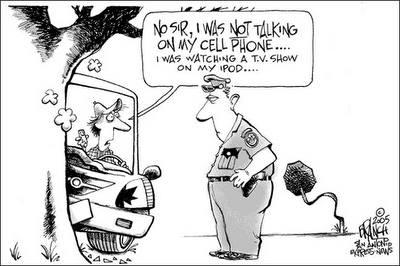 Disponível em https://www.pinterest.ca/pin/760756562026963048/ Acesso em 22 de abr. de 2020Ao lermos o cartum, verificamos que o motorista do carro afirma que, enquanto dirigia, (    ) estava lendo mensagens no celular.(    ) estava assistindo um jornal no Ipod.(    ) estava assistindo um TV show no Ipod.(    ) estava conversando no celular.O tempo verbal usado pelo motorista do carro é o Past Continuous ou Past Progressive e indica uma ação que estava em progresso em um determinado momento do passado.Observe a estrutura desse tempo verbal nas frases do motorista.I was watching a TV show on my Ipod.Subject + Verb to be in the Past (WAS / WERE) + verb + ing (Forma afirmativa)Outros exemplos:She was reading a book.They were playing video games.Veja a outra frase do motorista:I was not talking on my cell phone...Subject + was / were not + verb + ing (Forma negative)Outros exemplos: He was not fishing.We were not sending emails.Para saber mais acesse os links:https://www.inglesnapontadalingua.com.br/2013/04/past-continuous-tense.htmlhttps://brasilescola.uol.com.br/ingles/past-continuous.htmNow, complete the blankets with the verbs in parentheses using the Past Continuous. (Agora, complete os espaços com os verbos que estão entre parênteses usando o Past Continuous.)She __________________________ (watch) a TV show.You ___________________________ (play) soccer.Bob ___________________________ (send) messagens in his cell phone.They ___________________________ (talk) about the movie.Respostas:No primeiro quadrinho, Jon questiona o que aconteceu com o seu disco favorito e Garfield respondeu que ele arranhou o disco. Já no segundo quadrinho, Jon questiona sobre o que aconteceu com a lasanha que ele fez para o jantar e Garfield respondeu que ele comeu a lasanha.Garfield afirma que é um escravo de suas paixões.Alternativa B.If you didn’t do those things...Alternativa C.a) was watching.b) were playingc) was sendingd) were talking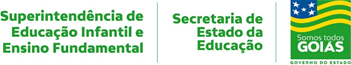  1ª SEMANA – 2º CORTE                         1ª SEMANA – 2º CORTE                         1ª SEMANA – 2º CORTE                         1ª SEMANA – 2º CORTE                        Nome:Data: ___/___/2020Unidade Escolar:Unidade Escolar:Ano: 7ºComponente Curricular: Língua InglesaComponente Curricular: Língua InglesaComponente Curricular: Língua InglesaComponente Curricular: Língua InglesaTema/ Conhecimento: Simple Past e Past ContinuousTema/ Conhecimento: Simple Past e Past ContinuousTema/ Conhecimento: Simple Past e Past ContinuousTema/ Conhecimento: Simple Past e Past ContinuousHabilidade: (EF07LI06-A) Antecipar o sentido global de textos por inferências, com base em leitura rápida, observando títulos, primeiras e últimas frases de parágrafos, palavras-chaves repetidas e palavras cognatas para compreender textos sobre fatos e acontecimentos marcantes do passado, entre outros.  (EF07LI18) Utilizar o passado simples e o passado contínuo para produzir textos orais e escritos, mostrando relações de sequência e causalidade. (EF07LI22-A) Explorar os diferentes modos de falar/escrever, textos referentes a acontecimentos marcantes no passado, usando linguagem formal, coloquial, digital, para refutar preconceitos e defender a variação linguística como fenômeno natural das línguas.Habilidade: (EF07LI06-A) Antecipar o sentido global de textos por inferências, com base em leitura rápida, observando títulos, primeiras e últimas frases de parágrafos, palavras-chaves repetidas e palavras cognatas para compreender textos sobre fatos e acontecimentos marcantes do passado, entre outros.  (EF07LI18) Utilizar o passado simples e o passado contínuo para produzir textos orais e escritos, mostrando relações de sequência e causalidade. (EF07LI22-A) Explorar os diferentes modos de falar/escrever, textos referentes a acontecimentos marcantes no passado, usando linguagem formal, coloquial, digital, para refutar preconceitos e defender a variação linguística como fenômeno natural das línguas.Habilidade: (EF07LI06-A) Antecipar o sentido global de textos por inferências, com base em leitura rápida, observando títulos, primeiras e últimas frases de parágrafos, palavras-chaves repetidas e palavras cognatas para compreender textos sobre fatos e acontecimentos marcantes do passado, entre outros.  (EF07LI18) Utilizar o passado simples e o passado contínuo para produzir textos orais e escritos, mostrando relações de sequência e causalidade. (EF07LI22-A) Explorar os diferentes modos de falar/escrever, textos referentes a acontecimentos marcantes no passado, usando linguagem formal, coloquial, digital, para refutar preconceitos e defender a variação linguística como fenômeno natural das línguas.Habilidade: (EF07LI06-A) Antecipar o sentido global de textos por inferências, com base em leitura rápida, observando títulos, primeiras e últimas frases de parágrafos, palavras-chaves repetidas e palavras cognatas para compreender textos sobre fatos e acontecimentos marcantes do passado, entre outros.  (EF07LI18) Utilizar o passado simples e o passado contínuo para produzir textos orais e escritos, mostrando relações de sequência e causalidade. (EF07LI22-A) Explorar os diferentes modos de falar/escrever, textos referentes a acontecimentos marcantes no passado, usando linguagem formal, coloquial, digital, para refutar preconceitos e defender a variação linguística como fenômeno natural das línguas.